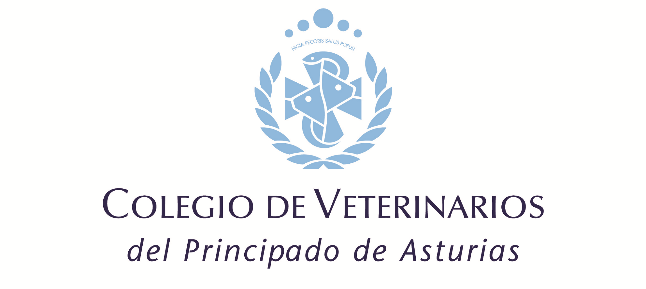 NUEVO CERTIFICADO DE EMPRESA PARA EL DESPLAZAMIENTO DE LOS TRABAJADORES DURANTE EL ESTADO DE ALARMAD./Dª XXXXXXXXXXXXXXXXXXXXXXXXXXXXXXXXXXXXXXXXXXXXXX, CON DNI XXXXXXXXXXXXXXXXXXX, ACTUANDO COMO REPRESENTANTE DE LA EMPRESA/EMPLEADOR XXXXXXXXXXXXXXXXXXXXXXXXXXXXXXXXXXXX, CON CIF/NIF XXXXXXXXXX:	DATOS DE CONTACTO DE LA EMPRESA/EMPLEADOR	-DOMICILIO: XXXXXXXXXXXXXXXXXXXXXXXXXXXXXXXXXXXXXXXX	- TELÉFONO: XXXXXXXXXXXXX	- CORREO ELECTRÓNICO: XXXXXXXXXXXXXXXXXXXXXXXXXXXXXXXDECLARA RESPONSABLEMENTE:QUE D./Dª XXXXXXXXXXXXXXXXXXXXXXXXXXXXXXXXXXXXXXXXXXXXX, CON DNI XXXXXXXXXXXXX, ES TRABAJADOR/A DE ESTA EMPRESA/EMPLEADOR Y REÚNE LAS CONDICIONES PARA NO ACOGERSE AL PERMISIO RETRIBUIDO RECUPERABLE ESTABLECIDO EN EL REAL DECRETO-LEY 10/2020, DE 29 DE MARZO.PARA QUE ASÍ CONSTE A LOS EFECTOS DE FACILITAR LOS TRAYECTOS NECESARIOS ENTRE SU LUGAR DE RESIDENCIA Y SU LUGAR DE TRABAJO,EN XXXXXXXXXXXXXXXXXXXXX, A 1 DE ABRIL, DE 2020.FDO. XXXXXXXXXXXXXXXXXXXXXXXXXXXXXXXXXXXXXXXX